  Creating a Family School Partner SMART Goal- Elementary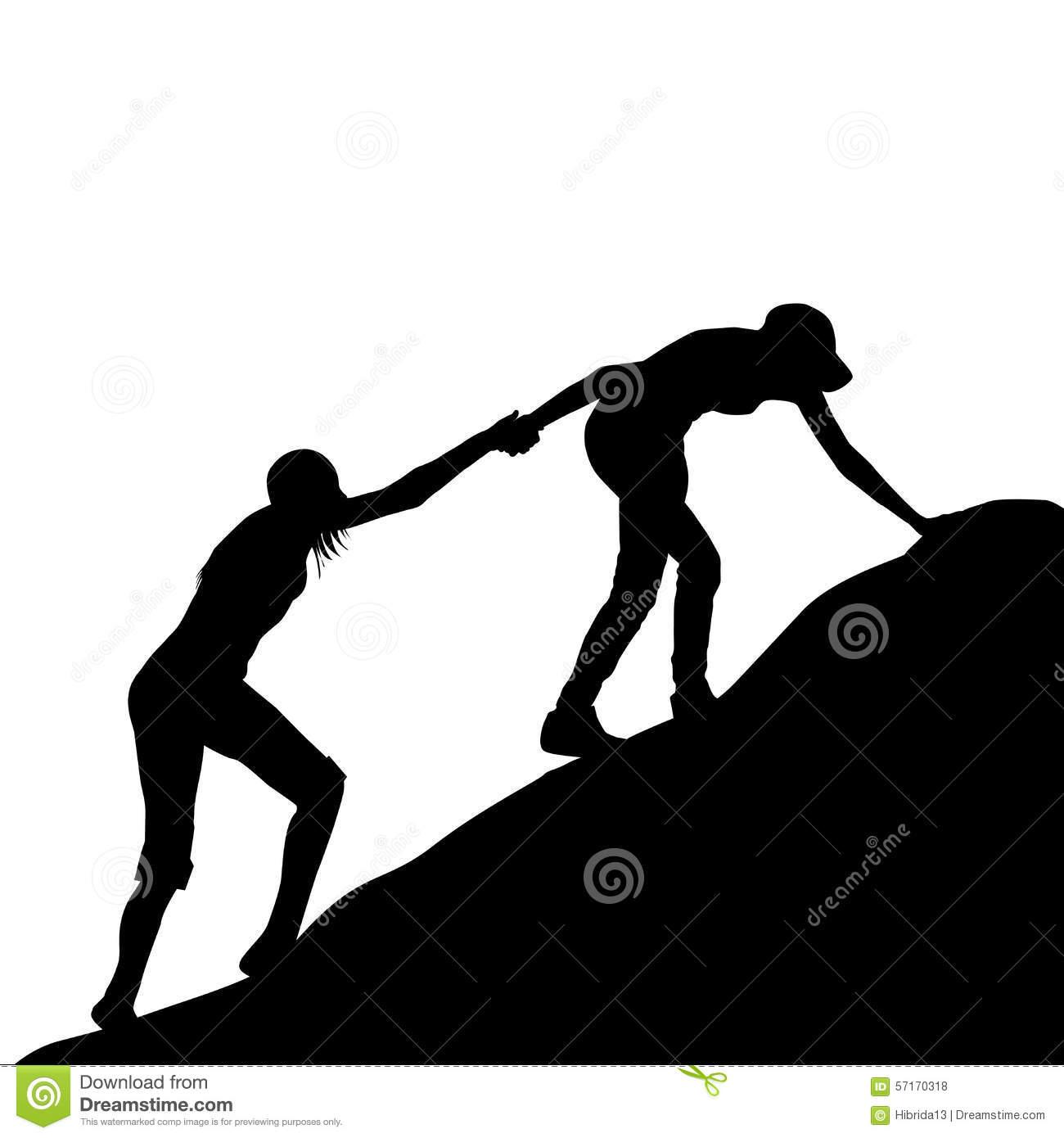 SMART Goal Action PlanStrategy 1Strategy 2Strategy 31.Here is what I want my child to achieve (Big Goal):ex. (3rd grade) My student will be on grade level in reading.2. Here is my SPECIFIC goal:                                                                                  ex. (3rd grade) My student will be able to describe the characters in a story and explain how their actions contribute to the sequence of events.⏭ S3. Here is my main MEASURE for this achievement (what I will see, hear, feel when we have accomplished the goal from #1)ex. I will see my third grader is able to write about characters in detail and explain how their actions contribute to the plot.  I will hear her make connections between the characters and the events in the story.⏭ M4. Now, put those two together: Ex.  (Who) My child (What) will be able to describe the characters and explain how their actions connect to the plot (When) by May (How) through us reading together each night at home and asking questions about the characters.Who (your child): __________________________________________________________What (the main goal):______________________________________________________________________________________________________________________________By When: _______________________________________________________________How (from the Family School Partner Strategies sheet!):1.______________________________________________________________________2.______________________________________________________________________3. ______________________________________________________________________5. To finish, go through the rest of the SMART goal checklist:Is your goal ATTAINABLE?							          ⏭ AIs it RELEVANT to the Big Goal?             					          ⏭ RIs it TIMED?       								          ⏭ TCongratulations!  You have created a SMART goal!What (Strategy)Who is responsible?Where will it happen?When will it happen?Why is this important?What (Strategy)Who is responsible?Where will it happen?When will it happen?Why is this important?What (Strategy)Who is responsible?Where will it happen?When will it happen?Why is this important?